APT Coordination Meetings during WTSA-16AGENDA OF THE 3rd APT COORDINATION MEETING FOR WTSA-1612:30 – 13:30 hrs, 28 October 2016Cesar 1 Room Introduction by ChairmanUpdate on Status of ACPs by Leading/ Supporting Countries:Proposed Coordination Actions in APT during WTSAIssues on WG1Issues on WG2Issues on WG3Any othersInformation exchange among the regionsCEPTRCCSchedule of the APT Coordination Meetings during WTSA-16Any other issueClosing____________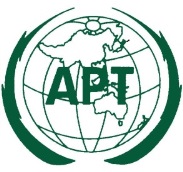 ASIA-PACIFIC TELECOMMUNITYAPT Conference Preparatory Group for WTSA-16APT Conference Preparatory Group for WTSA-16